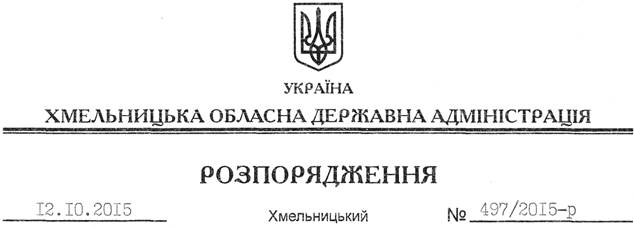 На підставі статей 6, 21, 39 Закону України “Про місцеві державні адміністрації”, статей 17, 92, 122, 123, ч. 2 ст. 134 Земельного кодексу України, статті 55 Закону України “Про землеустрій”, розглянувши клопотання ДП “Летичівське лісове господарство” від 08.09.2015 року № 699, зареєстроване в обласній державній адміністрації 09.09.2015 за № 99/6102-11-26/2015, та надані матеріали:1. Надати дозвіл державному підприємству “Летичівське лісове господарство” на розроблення технічної документації із землеустрою щодо встановлення (відновлення) меж земельних ділянок у натурі (на місцевості) за рахунок земель державної власності загальною площею 201,5236 га, категорія земель: землі лісогосподарського призначення, що знаходяться за межами населених пунктів на території Голенищівської, Руднянської, Снітівської, Сусловецької сільських рад Летичівського району Хмельницької області згідно з переліком, що додається.2. ДП “Летичівське лісове господарство” при розробленні технічної документації із землеустрою щодо встановлення (відновлення) меж земельної ділянки в натурі (на місцевості) забезпечити дотримання вимог чинного законодавства.3. Контроль за виконанням цього розпорядження покласти на заступника голови облдержадміністрації відповідно до розподілу обов’язків.Голова адміністрації								М.ЗагороднийПро надання дозволу на розроблення технічної документації із землеустрою щодо встановлення (відновлення) меж земельних ділянок у натурі (на місцевості) ДП “Летичівське лісове господарство”